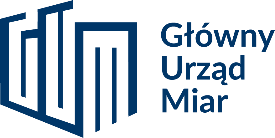 ZAPYTANIE OFERTOWE weryfikacja tłumaczenia przewodnika serii ISO/IEC Guide 98-3:2008 Uncertainty of measurement – Part 3: Guide to the expression of uncertainty in measurement (GUM: 1995)Zamawiający: Główny Urząd Miarul. Elektoralna 2, 00-139 Warszawatel. 22 581 93 99, fax 22 581 93 92www.gum.gov.pl Rodzaj zamawiającego: Administracja rządowa centralnaTryb udzielenia zamówienia: Postępowanie nie podlega przepisom ustawy Prawo Zamówień Publicznych ze względu na szacowaną wartość zamówienia poniżej 30.000 Euro. Postępowanie prowadzone jest na zasadach określonych przez Zamawiającego. ZAKRES PRZEDMIOTU ZAMÓWIENIA1.    Weryfikacja tłumaczenia z języka angielskiego na język polski przewodnika serii ISO/IEC serii ISO/IEC Guide 98-3:2008 Uncertainty of measurement – Part 3: Guide to the expression of uncertainty in measurement (GUM: 1995)- 188 stron2.	Opracowanie redakcyjne zgodnie z zasadami normalizacyjnymi3.	Wersja elektroniczna opracowania powinna być sporządzona zgodnie z następującymi wymaganiami:a.	program Microsoft Word (wersja 2003 lub nowsza)b.	tekst normy z pojedynczą interlinią (1,0 odstępu standardowego),c.	tekst podstawowy - czcionka Arial 10, tytuły tablic i rysunków - Arial pogrubiony 10, treść tablic i objaśnienia do rysunków - Arial 9d.	marginesy - zgodnie z szablonem PKN e.	rysunki powinny być wstawione do Microsoft Word i jednocześnie przekazane przez wykonawcę prac normalizacyjnych lub zamawiającego dostarczającego projekt w odrębnych plikach graficznych z zachowaniem możliwości ich edycji (rozdzielczość 600 dpi) f.	wzory powinny być edytowalne, wstawiane jako obiekt Microsoft Equation lub MathType4.	Weryfikacja tłumaczenia polega na szczegółowym sprawdzeniu zgodności z oryginałem i poprawności językowej, w szczególności w zakresie ujednolicenia terminologii zgodnie z normami terminologicznymi ogólnymi, powołanymi normatywnie w projekcie i innymi normami z danej dziedziny oraz wskazaniu błędów merytorycznych lub niejasności wymagających komentarzaPŁATNOŚĆ:30 dni od dostarczenia prawidłowo wystawionej faktury VAT lub rachunkuMIEJSCE ORAZ TERMIN SKŁADANIA OFERT:Oferta powinna być przesłana za pośrednictwem poczty elektronicznej na adres e-mail: weronika.gawel@gum.gov.pl do dnia 18.02.2020 r.DODATKOWE INFORMACJE:Oferent może przed upływem terminu składania ofert zmienić lub wycofać swoją ofertę.Zamawiający zastrzega sobie prawo do nie wyłonienia Wykonawcy w przypadku przekroczenia kwoty przeznaczonej na realizację zamówienia.Zamawiający w żadnym wypadku nie odpowiada za koszty poniesione przez Wykonawców w związku 
z przygotowaniem i złożeniem oferty. Wykonawcy zobowiązują się nie podnosić jakichkolwiek roszczeń 
z tego tytułu względem Zamawiającego.W toku badania i oceny ofert Zamawiający może żądać od Wykonawców wyjaśnień dotyczących treści złożonych ofert.Zamawiający zastrzega sobie prawo do unieważnienia postępowania w każdym czasie bez podania przyczyny,WYMAGANIA DLA WYKONAWCYWykonawca musi mieć doświadczenie w tłumaczeniach związanych z niepewnością pomiaruZAŁĄCZNIKI:Formularz ofertowy.                                                                    FORMULARZ OFERTYZAMAWIAJĄCY:Główny Urząd Miarul. Elektoralna 2, 00-139 Warszawatel. 22 581 93 99, fax 22 581 93 92www.gum.gov.pl WYKONAWCA:Niniejsza oferta zostaje złożona przez:OFERTA CENOWA:DOŚWIADCZENIE WYKONAWCY……………………………………………………………………………………………………………………………………..……………………………………………………………………………………………………………………………………..……………………………………………………………………………………………………………………………………..……………………………………………………………………………………………………………………………………..…………………………………Podpis osoby upoważnionejNazwa Osoby/Firmy:Imię i nazwisko osoby do kontaktu:Adres:Nr telefonuAdres e-mail:Wyszczególnienie elementów ofertyCena nettoCena brutto